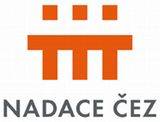 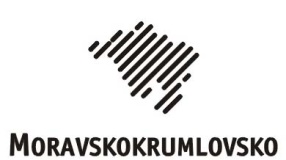 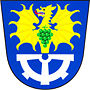  O B E C   T R S T Ě N I C E  P O Ř Á D ÁDNE  30. 8. 2020OD 14.00 HODIN         UKONČENÍ PRÁZDNIN Na místním koupalištibudou děti plnit různé úkoly, pro všechny jsou připraveny odměny. Pro děti bude přistaven skákací hrad. Srdečně zveme všechny děti i rodiče. Přijďte se pobavit a rozloučit s letošními prázdninami. 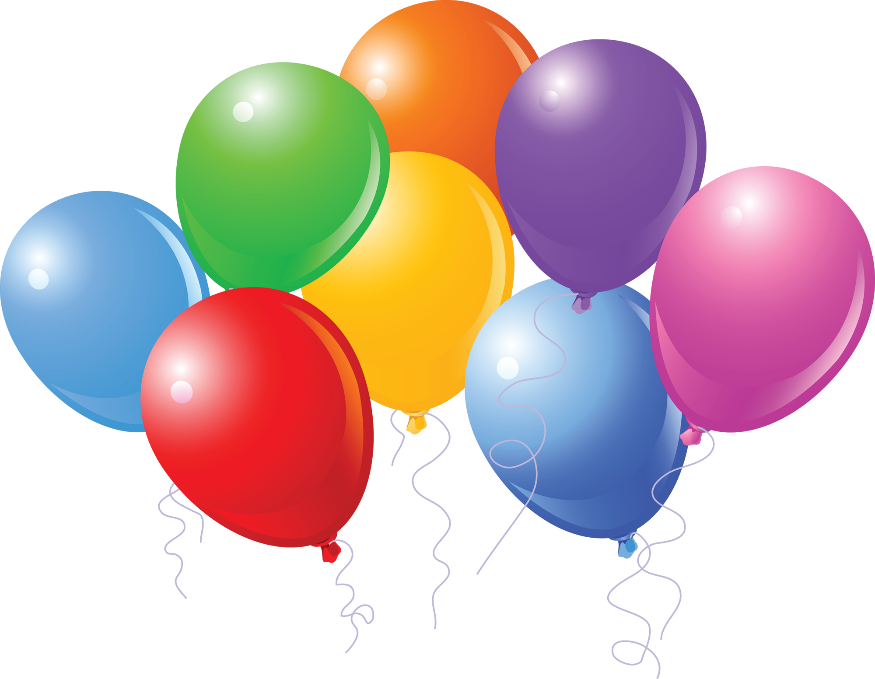 